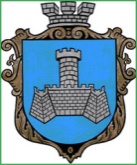 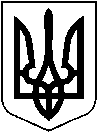 УКРАЇНАХМІЛЬНИЦЬКА МІСЬКА РАДАВІННИЦЬКОЇ ОБЛАСТІВиконавчий комітетР І Ш Е Н Н Я     від «___»  квітня 2023 р                                                                      № ____Про розгляд  ухвали  Хмільницького міськрайонногосуду Вінницької  області від  .03.2023 року по справі № 149/ /23    Розглянувши ухвалу Хмільницького міськрайонного суду   Вінницької області від   .03.2023 року по справі № 149/ /23 за позовом     Г  Т  П  до Г С В , третя особа - орган опіки та піклування Хмільницької міської ради Вінницької області про   позбавлення батьківських прав та відповідні наявні у справі документи, взявши до уваги пропозицію комісії з питань захисту прав дитини від  ____ .04.2023 року №7/___,  керуючись ст. 19 Сімейного кодексу України,  ст.ст. 34, 59 Закону України „Про місцеве самоврядування в Україні”, виконком Хмільницької міської радиВИРІШИВ:1.  Надати  до Хмільницького  міськрайонного суду   Вінницької області   по справі  № 149/ /23 за позовом    Г  Т  П до Г  С В , третя особа - орган опіки та піклування Хмільницької міської ради Вінницької області про   позбавлення батьківських прав  висновок щодо доцільності/не доцільності позбавлення Г  С  В  батьківських прав у відношенні дитини Г  Б  С ,   р.н. та призначення / не призначення Г Т  П ,   р.н. опікуном неповнолітнього Г  Б С .2. Контроль за виконанням цього рішення  покласти на   заступника міського голови з питань діяльності виконавчих органів міської ради Сташка А.В.     Міський голова                                                             Микола ЮРЧИШИН